Your recent request for information is replicated below, together with our response.I was wondering if I could have a list of all unmarked vehicles in the Scotland fleet. I have got the old list which is no use now. In relation to our unmarked vehicle fleet, the information sought is held by Police Scotland, but I am refusing to provide it in terms of section 16(1) of the Act on the basis that the following exemptions apply:Section 35(1)(a)&(b) - Law enforcement Information is exempt information if its disclosure under this Act would or would be likely to prejudice substantially the prevention or detection of crime and the apprehension or prosecution of offenders. Disclosure of the information sought regarding our unmarked fleet would potentially lead to covert vehicles being identified - thereby compromising their effectiveness entirely. Section 39(1) - Health, safety and the environmentDisclosure would increase the risk to the personal safety of police officers and members of the public as a result of covert vehicles being identified.I recognise that public awareness would favour a disclosure as it would contribute to the public debate surrounding the overall nature of vehicle resources available for deployment by the Police. I would however contend that the efficient/ effective conduct of the service and public safety favours non-disclosure as it cannot be in the public interest to release information that would prejudice law enforcement or which is likely to have an adverse impact upon public safety. The link below provides information in relation to our marked vehicle fleet which you may find useful:Fleet information - Police ScotlandIf you require any further assistance please contact us quoting the reference above.You can request a review of this response within the next 40 working days by email or by letter (Information Management - FOI, Police Scotland, Clyde Gateway, 2 French Street, Dalmarnock, G40 4EH).  Requests must include the reason for your dissatisfaction.If you remain dissatisfied following our review response, you can appeal to the Office of the Scottish Information Commissioner (OSIC) within 6 months - online, by email or by letter (OSIC, Kinburn Castle, Doubledykes Road, St Andrews, KY16 9DS).Following an OSIC appeal, you can appeal to the Court of Session on a point of law only. This response will be added to our Disclosure Log in seven days' time.Every effort has been taken to ensure our response is as accessible as possible. If you require this response to be provided in an alternative format, please let us know.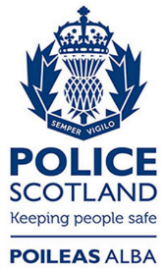 Freedom of Information ResponseOur reference:  FOI 24-0038Responded to:  23 January 2024